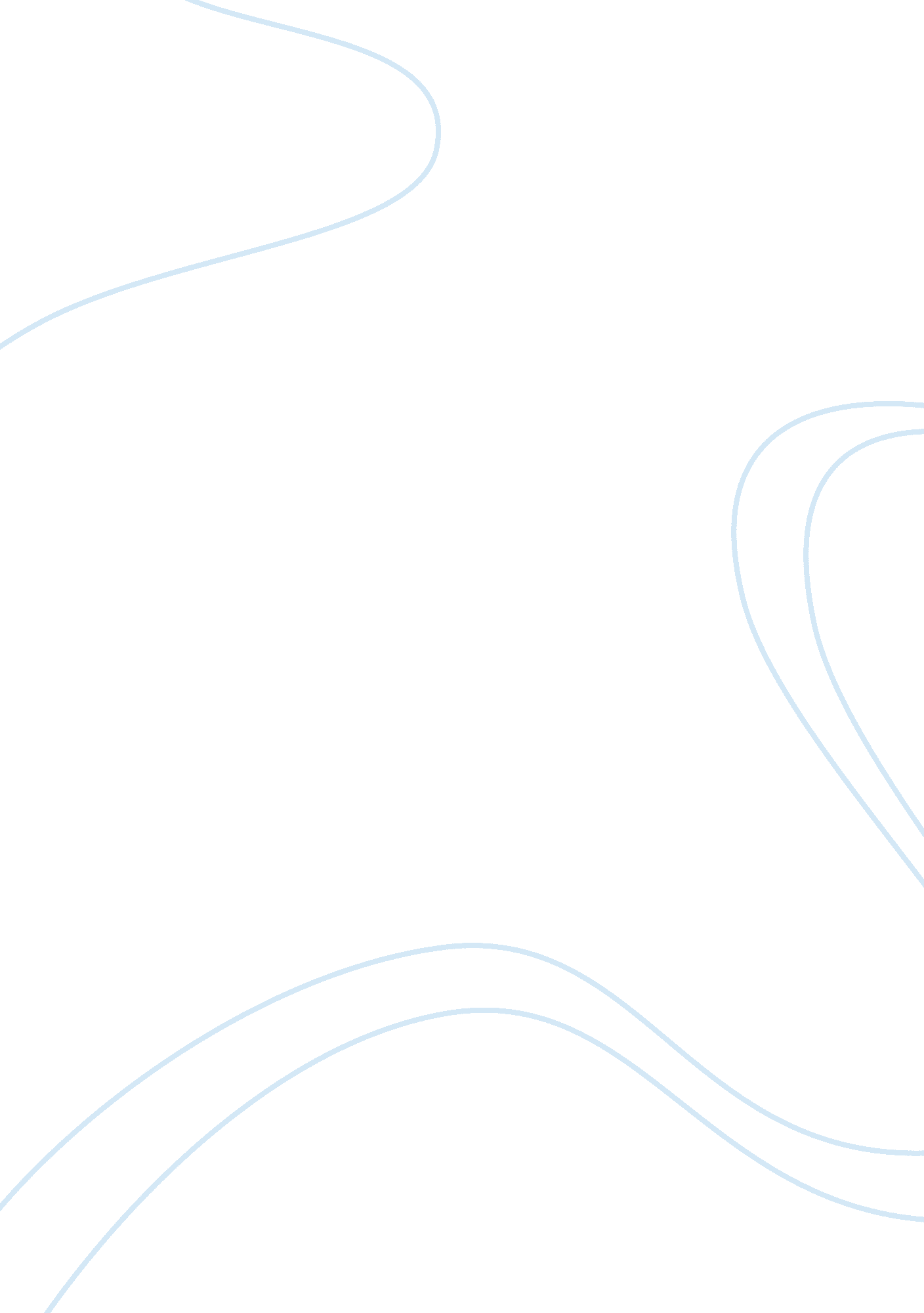 Is exposure to the internet at early age a good ideaTechnology, Internet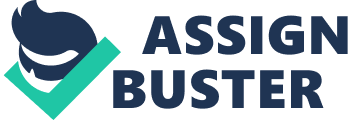 The internet currently presents very interesting questions and challengers for parents. If there were an instruction manual and how to be a parent leaning ontechnologyand the internet would be worthy to certain the problems. Internet leaders, analysts, and activists are involved in an ongoing debate about how the internet and technology affect our lives, as virtual reality becomes embedded in your life. While technology advances have improvedcommunicationcapabilities, there is wide disagreement as to whether this leads to better social tolerance, human relations, or home lives. Nowadays, children are moving towards technology in by time. Definitely, we are in a period where technology is everything without technology our life left out and monotonous. In discussion, let see the use of internet aspect for the children. Internet has both its good and bad impact. It really depends on our way of use. For me, I agree the discussion of exposure to the internet at an early age a good idea because children can develop computer skills faster, in internet many websites include types of educational will have, give your child quick and effective access and finally encourage to use more comfortable resources ininternet. What can the internet do for you and your children? Let see now and in the future? Its usefulness enters every area of our lives. By the internet, updated information about vital subjects can apply which only a click way. The internet presents much benefit to the individual or children foreducation, business, entertainment and live socialization. Exposure to the internet at an early age because can develop their computer skills so far in education and entertainment. As a tool for education and entertainment, the internet enables users to learn about virtually any topic in education or entertainment, search information or play an infinite number of online games with other users. This keeps them aware of all things going on around technology. The internet is the most useful and important thing in today’s society may develop their computer skills faster. The first step is gaining an adequate knowledge of the facts, and then knowing where to look for solutions. As result as, our children are thinking true or false knowledge and avoid the problems. Informed parents can be proactive and reduce the risks, and perhaps just as important, they can ensure technology is positive influence for yours. Besides that, exposure to the internet at early age because information technology give learn about virtual education for their children to develop acknowledge for them. There are so many valuable information that the children can get on the internet. This keeps them aware of all the things to do and going on around them. So, children should have proper access to the internet from a very early age to learn and teach them earlier. Besides that, information technology is mediator and beneficial to young child to develop their skills. Many programs and types of education will have in internet such as citcat. com, dictionary with ‘ google’ translate and many programs are beneficial to them. Before that, to suppose this advantage, familyshould supervision for them to allowed use the internet. In addition, exposure to the internet at early age can give your child quick and effective access the internet. Information technology gives a large amount of educational material to use for education part. Children more like to explore their mind to search any part in internet to have information for them. Other sides, schools generally give your child encourage and usually insist upon the use of computers for obtaining resources. These are started at school while they should know and where this information can get for them. This age children grow their capturing skills and knowledge around them. Then, children are quick and effective to learn more about the internet. For example, children can make tutorial between users and computer, while the computer teach what to do with tutorial itself. Otherwise, some of the using internet is also dangers with many inappropriate sites for young children. In the internet, are also dangers for their young children because it is many unfortunately and worryingly can display with searching in the internet. Predators in disguise frequent sites looking for children to deceive. For example, many website in the internet can manipulate and distribute porno sites and uncertain sites to abuse their child. It all depends on their children owns. When a child enters a chat room, they expect to find someone that is their own age with their interest. They may even find someone that just seems like they truly are the “ perfect” friend. In conclusion, exposure to the internet at an early age has its pros and cons. Children using the internet at an early stage are much smarter than their counterparts who do not have access to the internet. There is also much valuable information that children can get on the internet at an early age. For recommendation, children should be allowed and exposure to use the internet at an early age only in the presence of their parents or some other adults in their family. 